Write a flow proof for the following :1:           Given: G is the midpoint of                            and  G is the midpoint of .	Prove:  2:           Given:   and   	Prove:  3:  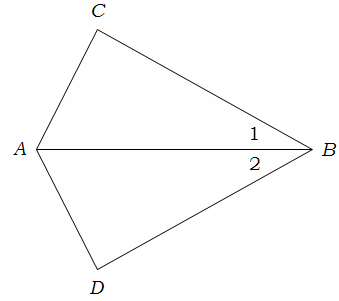 	Given:   bisects 	Prove:  4:  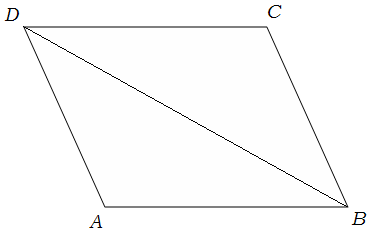 	Given:   	Prove:  